RED: Volume of Cubes and CuboidsL.O: TBAT find the volume of cube and cuboids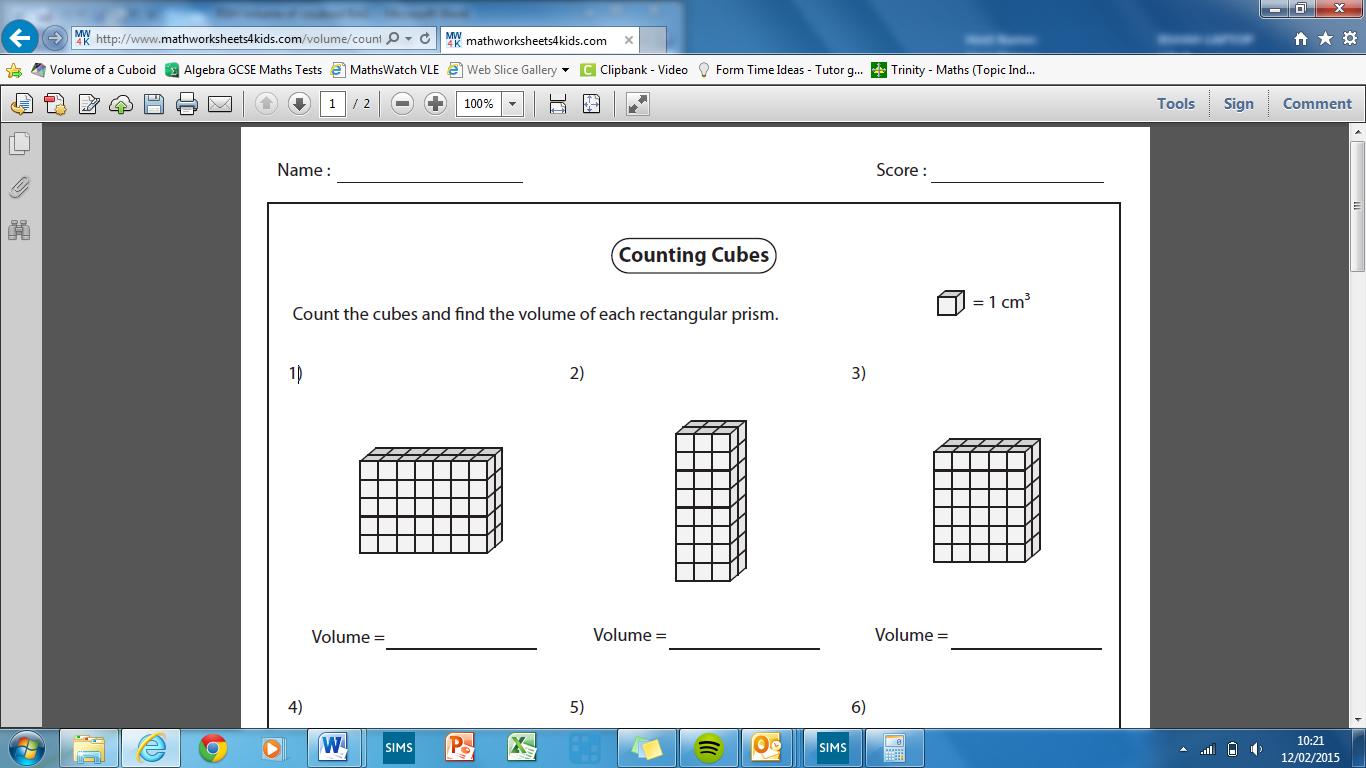 1) 2) 3) 4) 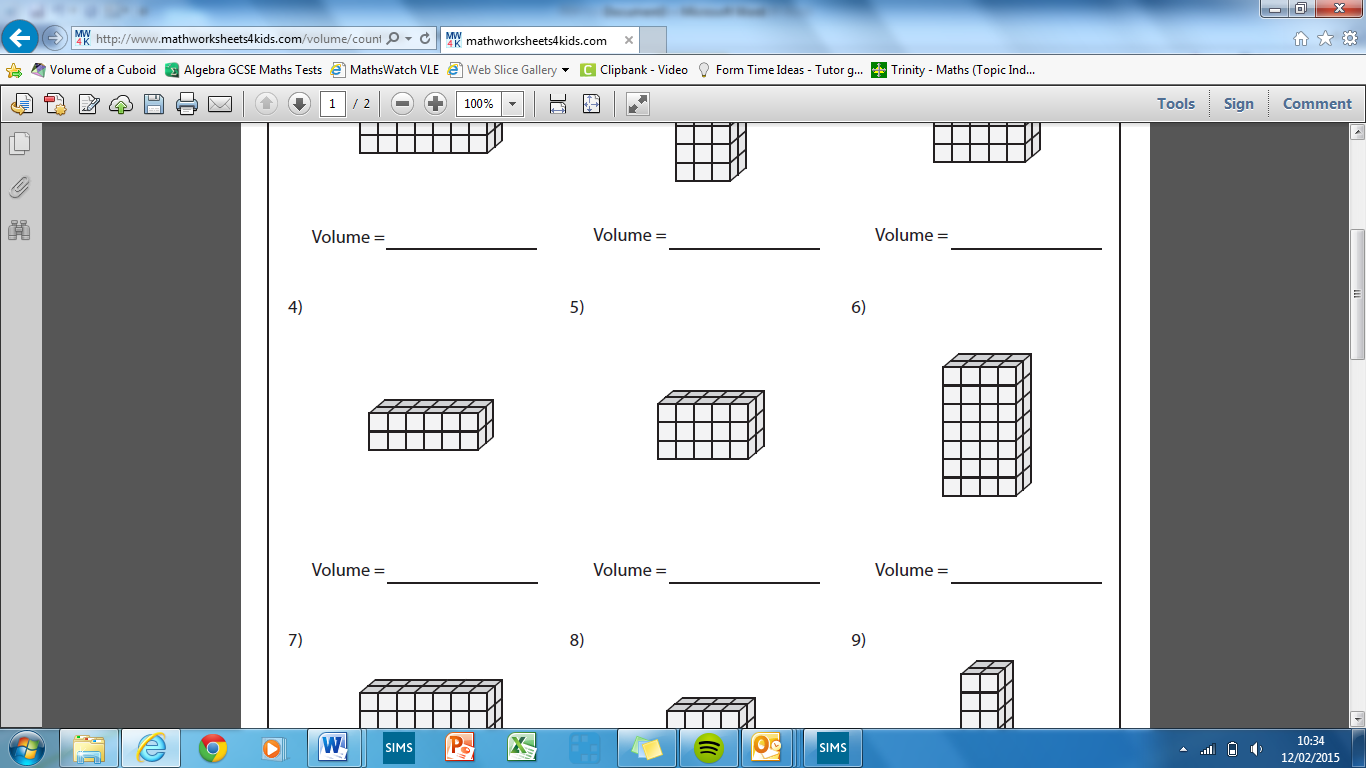 5) 6) 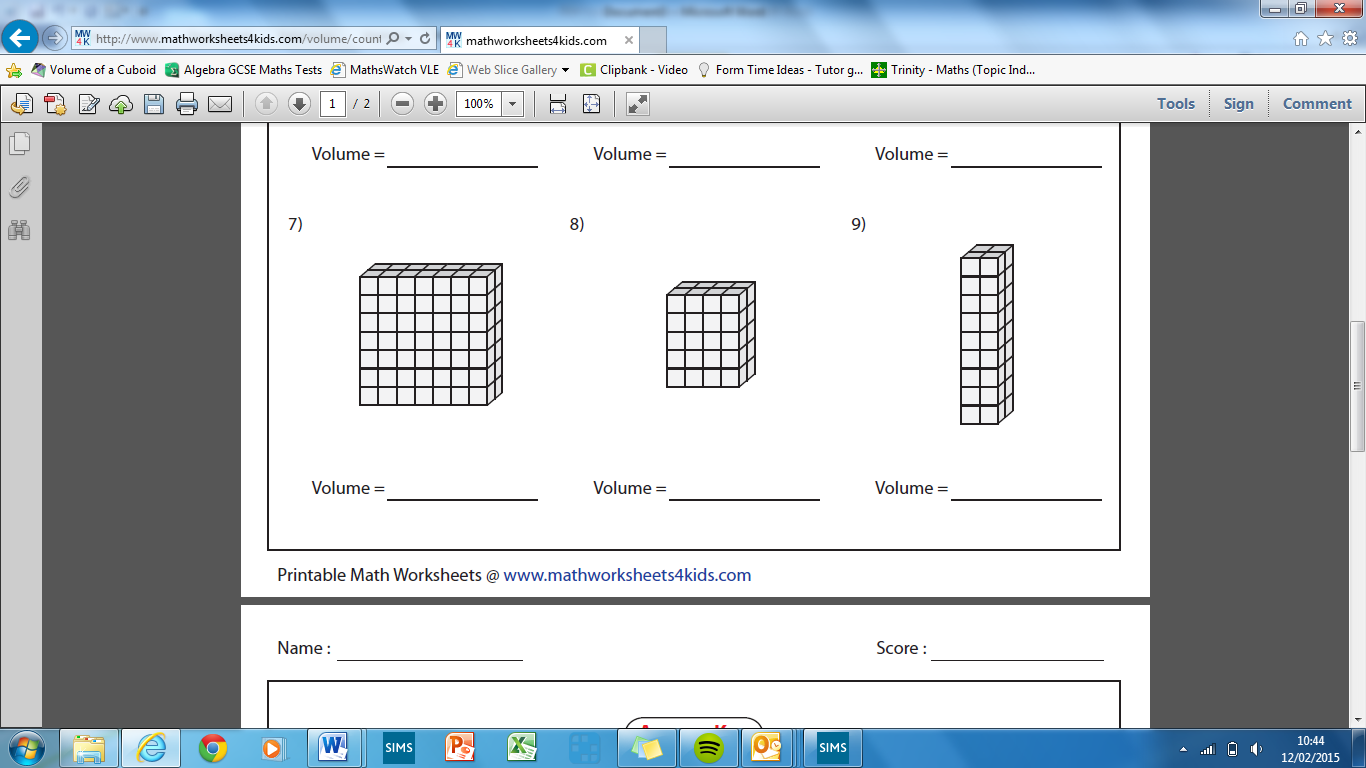 7) 8) 9) Extension Question: If the volume of a cuboid was 54cm3, with a length of 9cm and a height of 2cm, what is its width?AMBER: Volume of Cubes and CuboidsL.O: TBAT find the volume of cube and cuboids1) 2) 3) 4) 5) 6) 7) 8) 9) Extension Question: If the volume of a cuboid was 54cm3, with a length of 9cm and a height of 2cm, what is its width?GREEN: Volume of Cubes and CuboidsL.O: TBAT find the volume of cube and cuboids1) 2) 3) 4) 5) 6) 7) 8) 9) Extension Question: If the volume of a cuboid was 54cm3, with a length of 9cm and a height of 2cm, what is its width?